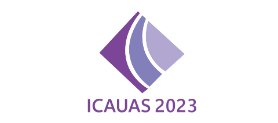 2023年先进无人飞行系统国际会议（ICAUAS 2023）2023/7/14- 2023/7/1       中国，哈尔滨(Harbin, China) https://www.icuasa.org/个人信息导师信息减免类型(人民币)本次减免只针对学生其他项目:减免名额有限，请各位作者填写好资料后尽快交到会务秘书:inquiry@icuasa.org。请注意：会务组收齐所有作者的申请后，提交组委会统一评定，最终结果将于6月30日之前告知通过扫描下方二维码，您可以直接关注IASED会议公众号和ICAUAS 2023微信咨询号，了解会议最新动态。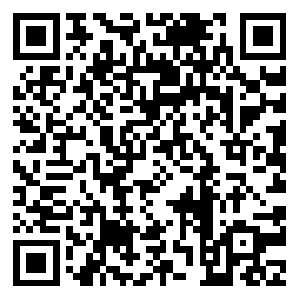 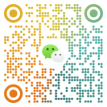 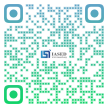 IASED领英       IASED微信咨询号      IASED会议公众号ICAUAS 2023组委会*姓名:*职称:  Prof.    Assoc. Prof.    Asst. Prof.    Dr.    Mr.    Ms.*单位名称(中文):*邮箱:                            *电话:*姓名:*职称:  Prof.    Assoc. Prof.    Asst. Prof.    Dr.    Mr.    Ms.*单位名称(中文):*邮箱:                            *电话:种类减免金额部分减免700CNY全额减免1700CNY